Если ребенок задержан полициейКсения Печеник     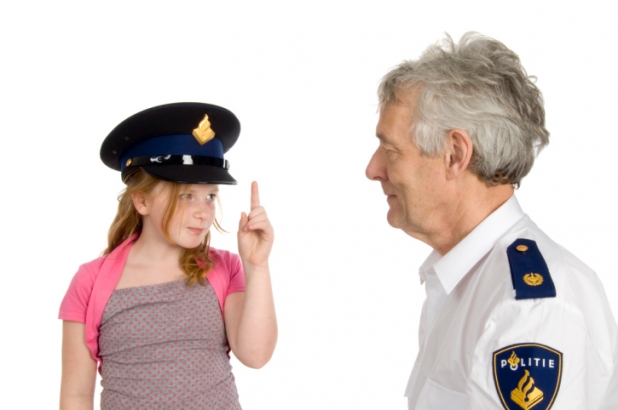 Рассмотрим ситуацию, когда внезапно раздался телефонный звонок и вам сообщили, что ваш ребенок задержан сотрудником полиции. Поскольку есть масса тонкостей, связанных с возрастом ребенка, рассмотрим ситуации, когда ребенку еще не исполнилось 14 лет. 

Из шокового состояния  от раздавшегося звонка выводят вопросы: «Где?» и «За что?». В этот момент необходимо отойти от личных эмоций (из серии: «Я ему сейчас покажу!»), и подумать о собственном чаде: ведь ему сейчас очень не хватает вашей поддержки и защиты. Он напуган и находится в замкнутом пространстве среди чужих людей в форме, которые, порой, не столь приветливы и доброжелательны к нему. 

Куда бежать, как себя вести, как это событие отразится на психике и биографии ребенка, на что вы имеете право, и донесут ли информацию об этом инциденте на ваше место работы или учебы ребенка? Давайте разбираться. 

Опыт общения с сотрудниками «детских комнат», как принято их называть среди обывателей, говорит о том, что попадая первый раз в подобную ситуацию родители, которые в силу закона являются представителями несовершеннолетних, не всегда адекватны. Это объяснимо, ведь не каждый день приходится сталкиваться с подобным. Надеюсь все, нижеизложенное всплывет в вашей памяти в подходящий момент, если такая неприятность возникнет в вашей жизни. Как говорил Карлсон: «Спокойствие! Только спокойствие!»  Всем очевидно, что деятельность сотрудников полиции должна основываться на принципах законности, демократизма и гуманного обращения с подростком, а также индивидуальном подходе к нему. Но в жизни мы подчас сталкиваемся с профессиональной деформацией душевных качеств сотрудников полиции. Ежедневное общение с несовершеннолетними преступниками невольно побуждает инспекторов в любом ребенке, перешагнувшем порог подразделения по делам несовершеннолетних, видеть потенциального правонарушителя. Разумеется, все люди разные, и большинство инспекторов все же имеют педагогическое образование, однако быть уверенным в том, что с вашим ребенком будут обращаться надлежащим образом и это событие пройдет для него незамеченным – было бы ошибкой. Пока вы направляетесь за ним в отделение, и грубый окрик, и повышенный тон в беседе, да и сама атмосфера нахождения в полиции, могут оставить неизгладимый след в душе ребенка. Это нужно понимать. Но и рисовать в голове ужасные пытки сотрудниками полиции вашего ребенка тоже не стоит. 

«Легко советовать!» – скажете вы, когда речь идет о такой ситуации. Однако, как бы банально это не звучало, отправляясь за своим ребенком, вы должны постараться отключить эмоции  и прежде всего, спокойно разобраться  в причинах его задержания. Для наказания (если оно потребуется) у вас впереди достаточно времени. Рычаги воспитательного воздействия в дальнейшем принесут более ощутимую пользу, чем подзатыльник сыну в полиции в присутствии посторонних. Это кажется дикостью, но, как ни странно, это одно из наиболее частых проявлений в поведении родителя, приехавшего забирать ребенка из полиции. А ведь ребенок мог просто заблудиться и оказаться в зоне повышенной опасности, что и явилось причиной для доставления его в органы внутренних дел  с целью установления места нахождения его родителей. 

Другая крайность, в которую впадают родители – угрозы полицейским. Когда, не вникнув в ситуацию, с порога начинают рьяно защищать своего ребенка в его присутствии, угрожая сотрудникам полиции «найти на них управу». Вы можете оказаться в глупой ситуации, когда поймете, что действия сотрудников полиции вовремя остановили вашего ребенка. Возможно, ему не дали совершить более тяжкого проступка или, более того, спасли ему жизнь, предупредив случаи травматизма в зоне повышенной опасности. Нередки случаи, когда даже очень положительный мальчик, из вполне благополучной семьи, может оказаться в окружении подростков, склонных к совершению правонарушений, и ему не захочется оказаться белой вороной. Чтобы утвердиться среди друзей, подросток пойдет на противоправные действия «за компанию», поддавшись чувству стадности. Мыслим в логике инспектораПосле поступления звонка из полиции вы должны понять, что основная задача сотрудников подразделений по делам несовершеннолетних (ПДН) — предупреждение и профилактика правонарушений среди несовершеннолетних. И они заинтересованы в том, чтобы ваш ребенок больше никогда не попадал в их поле зрения. Поскольку за рост правонарушений и преступлений среди несовершеннолетних их по голове не гладят. 

Деятельность ПДН определяется Законами РФ, приказами МВД РФ, опираясь на статьи Кодекса об административных правонарушениях (КоАП), Уголовного кодекса РФ в части, касающейся несовершеннолетних. 

Основное руководство к действию сотрудников ПДН — Федеральный закон № 120 от 24 июня 1999 г. «Об основах системы профилактики безнадзорности и правонарушений несовершеннолетних» и Приказ № 569 МВД РФ от 26 мая 2000 года, утверждающий инструкцию по организации работы ПДН. 

Согласно указанного Закона и Приказа в ПДН дети могут быть доставлены за: 
– безнадзорность; 
– беспризорность; 
– попрошайничество и бродяжничество; 
– употребление наркотических средств или психотропных веществ без назначения врача, либо употребление алкогольной или спиртосодержащей продукции и напитков, изготовленных на его основе; 
– совершение правонарушения до достижения возраста, с которого наступает административная ответственность; 
– совершение общественно-опасных деяний, не подлежащих уголовной ответственности в связи с недостижением возраста уголовной ответственности. 

Юридическая справка.  Безнадзорный — это несовершеннолетний, контроль за поведением которого отсутствует вследствие неисполнения или ненадлежащего исполнения обязанностей по его воспитанию, обучению и (или) содержанию со стороны родителей или законных представителей. Беспризорный — это безнадзорный несовершеннолетний, не имеющий места жительства или места пребывания. 

В вечернее время, находясь без сопровождения взрослых, ребенок потенциально становится жертвой преступных деяний со стороны других лиц, либо сам совершает противоправные действия. В силу этого решением органов местного самоуправления субъектов Федерации принимаются Постановления, ограничивающие время нахождения подростков без сопровождения взрослых в общественных местах после 23 часов. За нарушение этого Постановления после указанного часа ваш ребенок обретает статус безнадзорного и может быть доставлен в отдел полиции. 

Другой пример: учебное время, когда сын должен сидеть за школьной партой, а он решил погулять, приехал бесцельно, допустим, на вокзал. В данной ситуации у сотрудника полиции есть основания выяснить причины его безнадзорности. Безнадзорные и беспризорные подростки могут оказаться в социально-опасном положении: в обстановке, представляющей опасность для их жизни или здоровья. Нередки случаи, когда любопытство таких детей приводит их в зоны повышенной опасности: например, на объект железнодорожного транспорта. Цепляясь за вагоны проходящих поездов из шалости, они оказываются под колесами подвижного состава, оставаясь на всю жизнь искалеченными или погибают под колесами. Задержан: на каком основании и какие последствия?
Если ребенок задержан только за безнадзорность, самовольный уход из семьи, с ним будет проведена профилактическая беседа, направлено сообщение по месту учебы и в отдел полиции по месту жительства (если задержан в другом городе или районе). О постановке на учет в полиции вопрос пока стоять не будет. Если же сын или дочь будут задерживаться систематически, вы будете привлечены к административной ответственности за неисполнение обязанностей по воспитанию несовершеннолетнего по ст. 5.35. КоАП. 

В случае задержания ребенка за безнадзорность далеко от места проживания (к примеру, в другом городе) сотрудник ПДН направляет такого подростка в социальный приют в комфортные условия, откуда, так называемыми, воспитателями-эвакуаторами подросток будет доставлен по месту жительства, если у родителя нет возможности выехать за ним лично. 

О том, что ребенок и наркотические средства, и алкоголь не совместимы, я думаю, говорить не нужно. Скажу только, что полиция вправе пресекать данные нарушения и ставить подростка на профилактический учет. 

Остановимся на понятии «Совершение правонарушения до достижения возраста, с которого наступает административная ответственность». Правонарушения, не представляющие серьезной общественной опасности перечислены в Кодексе об административных правонарушениях (КоАП) РФ, где предусмотрены и виды административных наказаний. 

Наиболее часты среди подростков такие правонарушения: 
– мелкое хищение чужого имущества (ст. 7.27. КоАП); 
– повреждение сооружений и устройств сигнализации и связи, либо другого транспортного оборудования (к примеру, битье линз светофора, битье изоляторов контактной сети и т. д.), наложение на железнодорожные пути посторонних предметов, которые могут вызвать нарушения движения поездов (ст. 11.1 КоАП); 
– повреждение имущества на транспортных средствах общего пользования (ст. 11.15 КоАП); 
– нарушение правил поведения на железнодорожном, воздушном или водном транспорте (ст. 11.17 КоАП); 
– мелкое хулиганство (нецензурная брань в общественных местах, оскорбительное приставание к гражданам или другие действия, демонстративно нарушающие общественный порядок и спокойствие граждан (ст. 20.1. КоАП); 
– появление в состоянии опьянения, а равно распитие ими пива и напитков, изготовленных на его основе, алкогольной и спиртосодержащей продукции, потребление ими наркотических средств или психотропных веществ в общественных местах (ст. 20.22 КоАП). 

Поскольку административной ответственности подлежит лицо, достигшее к моменту совершения административного возраста 16 лет, ваш ребенок до этого возраста не может нести административную ответственность.  В случае совершения им одного из вышеуказанных противоправных действий отвечать придется вам. На вас будет составлен протокол по ст. 5.35 КоАП (за неисполнение родителями обязанностей по содержанию и воспитанию несовершеннолетнего), который будет направлен на рассмотрение комиссии по делам несовершеннолетних (КДН) при муниципальных органах по месту жительства. КДН вправе предупредить или наложить штраф до 5 минимальных размеров оплаты труда, а также принять решение о постановке на профилактический учет подростка. 

Несколько слов об основании доставления несовершеннолетнего в ПДН за совершение общественно-опасных деяний и не подлежащих уголовной ответственности в связи с не достижением возраста уголовной ответственности. 

Здесь уже свой взор обратим на Уголовный кодекс РФ, где предусмотрена ответственность за общественно-опасные деяния и перечисленные преступления. Но поскольку уголовная ответственность (так же как в случае с рассмотренными выше статьями административного Кодекса) наступает с 16 лет (за исключением отдельных статей, предусмотренных ст. 20 УК РФ, по которым возможно привлечение с 14 лет) опять же отвечать за ненадлежащее воспитание сына или дочери придется вам. А к подростку с учетом не достижения возраста будут применены меры воспитательного характера: по решению суда он может быть помещен в специальное учебно-воспитательное учреждение, в центр временной изоляции несовершеннолетних, поставлен на профилактический учет в органах внутренних дел.Что нужно рассказать ребенку про общение в полиции?
Не обязательно ребенок окажется в полиции в связи со своей нерадивостью. Застраховать себя от потери ребенка в суматохе на вокзале или на рынке невозможно. Не лишним будет объяснить несовершеннолетнему, что в случае, если он потерялся, ему следует подойти к полицейскому и сказать об этом. 

Не важно, по каким причинам ребенок оказался в полиции: сам попросил о помощи или его задержали – алгоритм действий инспекторов будет одинаков. При доставлении подростка в ПДН первоначально устанавливаются его данные (Ф.И.О, адрес проживания, место учебы и данные родителей). 

Убедите детей, что лгать в полиции нет смысла, называясь другим именем и называя вымышленный адрес, поскольку на слово там не верят. Никто его не отпустит, не установив достоверные сведения о нем. Поэтому, чем быстрее подросток правильно укажет свои данные, адрес, телефон родителей, тем быстрее он покинет стены полиции. Сотрудники вправе удерживать подростка в течение 3 часов. Далее у подростка возьмут объяснение (не путайте с протоколом допроса по возбужденному уголовному делу, где обязательно присутствие законного представителя подростка, адвоката, педагога). 

Объяснение ведется с целью выяснения причин и условий, которые способствовали совершению правонарушения или безнадзорности. Далее принимаются меры розыска родителей (возможно по телефону) для передачи ребенка под расписку в ПДН либо подросток доставляется по месту жительства. 

Если подросток был задержан, то по факту задержания сотрудник ПДН направляет сообщение по месту учебы подростка для проведения с ним дальнейшей профилактической работы и предупреждения повторных правонарушений. В случае задержания подростка в другом районе или другом городе обязательно будет направлено уведомление в орган внутренних дел по месту жительства. 

Р.S. Если по всем иным поводом вам еще не надоело волноваться, спешу порадовать: на место вашей работы никаких сообщений направлено не будет.